Stundenskizze - ActionboundUnterrichtsfach:	Geographie & WirtschaftskundeThema:	Rohstoff Eisen bzw. StahlLehrplan:	Wie Menschen Rohstoffe und Energie gewinnen und nutzenGrobziel:	Erkennen wo und wie der Rohstoff „Eisen“ gewonnen und 	weiterverarbeitet wirdFeinziel:	+) Die Schüler sammeln eigenständig Wissen an	+) Actionbound selbstständig bedienen können	+) Erkennen dass Rohstoffe ungleichmäßig auf der Welt verteilt sind 		und Arbeitsplätze schafft (bzw. Naturkatastrophen durch Abbau)Schule:	Neue Mittelschule Ybbsitz/GrestenKlasse:	1 Klasse / 2. KlasseDauer:	ca. 3 Stunden (in Verbindung mit einem Projekttag/Exkursion)Material:	ActionboundLehrerin:	Julia Geierlehnererstellt am:	26.05.2017_________________________________________________________________________________QR-Code Actionbound: GW_Linz_Eisen_Stahl		julia.geierlehner@ph-ooe.at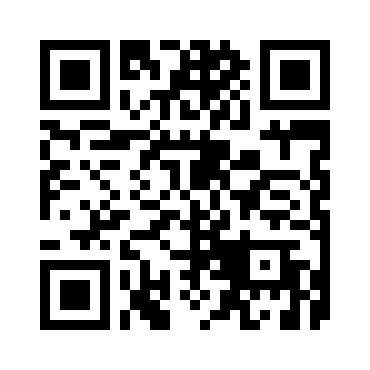 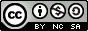 _________________________________________________________________________________1. Information lesen, um was es bei dem Actionbound geht (Thema).	Anforderungsbereich 12. Ort finden (selbstständig mit Actionbound)	Anforderungsbereich 23. Information lesen	Anforderungsbereich 14. Welche Faktoren waren damals wichtig für die Eisenindustrie?	» Lösung: Holz und Wasser	Anforderungsbereich 15. Gegenstand finden und benennen	» Lösung: Hostieneisen	Anforderungsbereich 16. Film ansehen und Frage beantworten. Auf ca. wie viel Grad muss die Schneide der Hacke vor dem „Härten“ noch einmal erhitzt werden?	» Lösung: 800° C	Anforderungsbereich 17. Information über Erzberg - Steiermark lesen	Anforderungsbereich 18. Wie nennt man die Anlage in dem Eisenerz in einem Reduktions- und Schmelzprozess zu flüssigen Roheisen erzeugt wird?	» Lösung: Hochofen	Anforderungsbereich 19. Information über Eisenherstellung lesen	Anforderungsbereich 110. Für welche Produkte wurde zu dieser Zeit am meisten Eisen und Stahl verwendet?	» Lösung: Eisenbau und Schiffsbau	Anforderungsbereich 111. Welches Land, im 20. Jahrhundert, ist der größte Stahlproduzent und Stahlverbraucher?	» Lösung: China	Anforderungsbereich 112. Welche Eisen und Stahl verarbeitende Betriebe kannst du finden?	» Lösung: Welser Profile, Riess Kelomat, Sonneck, Fuchs Metalltechnik	Anforderungsbereich 113. Foto	Anforderungsbereich 114. Benennung des Berges in Ybbsitz.	» Lösung: Prochenberg	Anforderungsbereich 215. Was bedeutet es wenn ein Rohstoff in der eigenen Stadt erzeugt bzw. verarbeitet wird?	(Vorteile/Nachteile)	» mögliche Lösung: Arbeitsplätze, Betriebe, größeres Verkehrsaufkommen, Umweltbelastung…	Anforderungsbereich 216. Welche Auswirkung könnte es geben, wenn große Mengen an Rohstoffe abgebaut werden 	und nicht auf die Umwelt / Natur geachtet wird? Begründung.	» mögliche Lösung: Naturkatastrophen (Lawinen, Muren, Überschwemmung,…)			Rohstoff wird komplett aufgebraucht, kann nicht so schnell nachwachsen,			dann ist man von einem anderen Land abhängig	Anforderungsbereich 3ZeitStundenverlaufSozialformMaterial10 minEintreffen am ParkplatzErklärung der AufgabeDisziplin einfordernTreff- & Zeitpunkt klärenLehrer-Schüler Gespräch5 minArbeitsauftrag 1	Information lesenEinzelarbeit oder GruppenarbeitActionbound10 minArbeitsauftrag 2	Ort findenEinzelarbeit oder GruppenarbeitActionbound5 minArbeitsauftrag 3	Information lesenEinzelarbeit oder GruppenarbeitActionbound10 minArbeitsauftrag 4Einzelarbeit oder GruppenarbeitActionbound10 minArbeitsauftrag 5Einzelarbeit oder GruppenarbeitActionbound15 minArbeitsauftrag 6	Film ansehenEinzelarbeit oder GruppenarbeitActionbound5 minArbeitsauftrag 7	Information lesenEinzelarbeit oder GruppenarbeitActionbound10 minArbeitsauftrag 8	Kugeln lesenEinzelarbeit oder GruppenarbeitActionbound5 minArbeitsauftrag 9	Information lesenEinzelarbeit oder GruppenarbeitActionbound10 minArbeitsauftrag 10	Bildschirm lesenEinzelarbeit oder GruppenarbeitActionbound10 minArbeitsauftrag 11	Bildschirm lesenEinzelarbeit oder GruppenarbeitActionbound10 minArbeitsauftrag 12	Betriebe findenEinzelarbeit oder GruppenarbeitActionbound5 minArbeitsauftrag 13	FotoEinzelarbeit oder GruppenarbeitActionbound5 minArbeitsauftrag 14	BergEinzelarbeit oder GruppenarbeitActionbound30 minEigenständig Museum erkundenEinzelarbeit oder Gruppenarbeit10 minTreffpunkt / Zusammenwarten15 minNachbesprechung / Weitere Fragestellungen zur AusarbeitungLehrer-SchülerGesprächActionbound / Aufgabenstellungen:Nachbesprechung / zusätzliche Fragestellung im Nachhinein: